附件：一级注册消防工程师资格考试报名条件根据《注册消防工程师制度暂行规定》第十一条，凡中华人民共和国公民，遵守国家法律、法规，恪守职业道德，并符合注册消防工程师资格考试报名条件之一的，均可申请参加相应级别注册消防工程师资格考试。根据《注册消防工程师制度暂行规定》第十二条，一级注册消防工程师资格考试报名条件：（一）取得消防工程专业大学专科学历，工作满6年，其中从事消防安全技术工作满4年；或者取得消防工程相关专业（见消防工程相关专业新旧对照表，下同）大学专科学历，工作满7年，其中从事消防安全技术工作满5年。（二）取得消防工程专业大学本科学历或者学位，工作满4年，其中从事消防安全技术工作满3年；或者取得消防工程相关专业大学本科学历，工作满5年，其中从事消防安全技术工作满4年。（三）取得含消防工程专业在内的双学士学位或者研究生班毕业，工作满3年，其中从事消防安全技术工作满2年；或者取得消防工程相关专业在内的双学士学位或者研究生班毕业，工作满4年，其中从事消防安全技术工作满3年。（四）取得消防工程专业硕士学历或者学位，工作满2年，其中从事消防安全技术工作满1年；或者取得消防工程相关专业硕士学历或者学位，工作满3年，其中从事消防安全技术工作满2年。（五）取得消防工程专业博士学历或者学位，从事消防安全技术工作满1年；或者取得消防工程相关专业博士学历或者学位，从事消防安全技术工作满2年。（六）取得其他专业相应学历或者学位的人员，其工作年限和从事消防安全技术工作年限均相应增加1年。二、报名条件说明（一）消防安全技术工作的范围消防安全技术工作包括：消防技术咨询与消防安全评估、消防安全管理与消防技术培训、消防设施维护保养检测、消防安全监测与检查、火灾事故技术分析等消防技术工作。（二）工作年限的计算方式工作年限、从事消防安全技术工作年限可累计，计算截止日期为考试当年度的12月31日。实习期不计为工作年限。（三）学历、学位条件的具体要求大专及以上学历和学士及以上学位，包括经过普通高等教育、成人高等教育、电大开放教育、网络远程教育、高等教育自学考试所取得的学历和学位，以及其他国家承认的学历、学位。三、免试条件根据《注册消防工程师资格考试实施办法》第六条，符合《暂行规定》中一级注册消防工程师资格考试报名条件，并具备下列一项条件的，可免试《消防安全技术实务》科目，只参加《消防安全技术综合能力》和《消防安全案例分析》2个科目的考试。（一）2011年12月31日前，评聘高级工程师技术职务的；（二）通过全国统一考试取得一级注册建筑师资格证书，或者勘察设计各专业注册工程师资格证书的。在连续的2个考试年度内参加上述科目考试并合格，可取得一级注册消防工程师资格证书。消防工程相关专业新旧对照表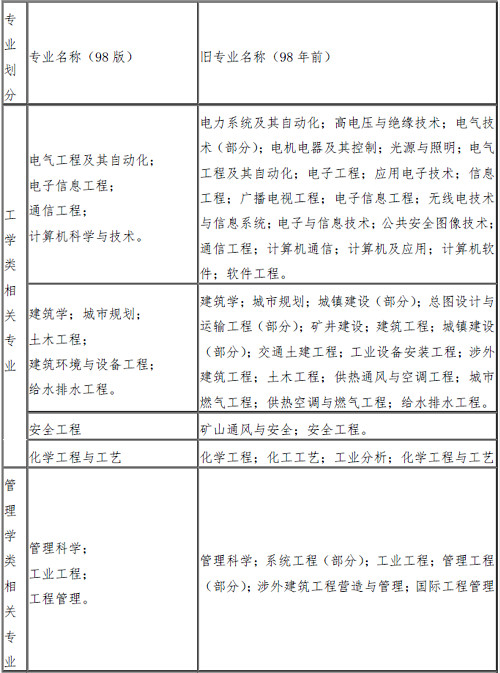 注：表中“专业名称”指中华人民共和国教育部高等教育司1998年颁布的《普通高等学校本科专业目录和专业介绍》中规定的专业名称；“旧专业名称”指1998年《普通高等学校本科专业目录和专业介绍》颁布前各院校所采用的专业名称。四、在资格复审中如何计算社保缴纳年限工作年限通过社保缴纳年限核查，缴纳年限必须大于或等于报名条件要求的工作年限，变换缴费单位的人员，社会保障缴纳年限可以累计计算。 社保缴纳没有达到工作年限，可按要求提供其他可以证明自己工作年限的材料。